Food Safety Program                                     Records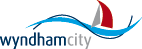  Record keepingThis document has been designed to assist businesses, using the Version 3 Food Safety Program Template, to comply with the Food Act 1984.As required by the Food Act 1984, all Class 2 businesses are required to:Have a food safety program for the businessMaintain the food safety program onsiteEnsure the food safety program records are kept up to date by the business demonstrating compliance with the food safety program.Failing to maintain the food safety program and records onsite at the business is a breach of section 19F of the Food Act and may result in a penalty infringement notice being issued.The following records are required to be maintained by businesses using the Version 3 Food Safety Program Template:Record 1 : My Food SuppliersYou are required to list the trading name, business address and contact phone numbers for all of your food suppliers. It is important that suppliers of raw materials, such as bulk oil, flour or rice are also included.Record 2: My temperature checks of food in cold or hot storageYou are required to monitor and record the temperature of at least one high risk food in each refrigeration, freezer and hot holding units within your business once per day. You can choose the way you keep the information by using the template record form or your own form that records the date, unit, and food temperature and any corrective action taken.Record 3: My cooking temperature checksYou are required to monitor and record that the temperature of one menu item reaches 75⁰C or above at least once per month.Record 4: How I use the 2 hour/4hour rule for high-risk foodYou are required to write down your usual process for using the 2hour/4hour rule and make sure you and your staff understand it. This record needs to be updated if your practices change.Record 5: My probe thermometer accuracy checksYou are required to calibrate each thermometer at least once per year. Thermometers must be accurate to /-1C and corrective action logged if they fail (e.g. new batteries required or thermometer replaced).Premises Name:  	Record 3: My cooking temperature checks – Check at least once per month.If temperature did not reach 75°C, record any changes to cooking process below.Example – The 10L pot used to cook the casserole is now kept on the stove for a total of 2 hours in order to reach 75°C______________Record 3: My cooking temperature checks – Check at least once per month.If temperature did not reach 75°C, record any changes to cooking process below.Example – The 10L pot used to cook the casserole is now kept on the stove for a total of 2 hours in order to reach 75°C_______________Record 3: My cooking temperature checks – Check at least once per month.If temperature did not reach 75°C, record any changes to cooking process below.Example – The 10L pot used to cook the casserole is now kept on the stove for a total of 2 hours in order to reach 75°C_______________Record 3: My cooking temperature checks – Check at least once per month.If temperature did not reach 75°C, record any changes to cooking process below.Example – The 10L pot used to cook the casserole is now kept on the stove for a total of 2 hours in order to reach 75°C_______________Record 3: My cooking temperature checks – Check at least once per month.If temperature did not reach 75°C, record any changes to cooking process below.Example – The 10L pot used to cook the casserole is now kept on the stove for a total of 2 hours in order to reach 75°C_______________Record 3: My cooking temperature checks – Check at least once per month.If temperature did not reach 75°C, record any changes to cooking process below.Example – The 10L pot used to cook the casserole is now kept on the stove for a total of 2 hours in order to reach 75°C_______________Record 3: My cooking temperature checks – Check at least once per month.If temperature did not reach 75°C, record any changes to cooking process below.Example – The 10L pot used to cook the casserole is now kept on the stove for a total of 2 hours in order to reach 75°C_______________Record 3: My cooking temperature checks – Check at least once per month.If temperature did not reach 75°C, record any changes to cooking process below.Example – The 10L pot used to cook the casserole is now kept on the stove for a total of 2 hours in order to reach 75°C_______________Record 3: My cooking temperature checks – Check at least once per month.If temperature did not reach 75°C, record any changes to cooking process below.Example – The 10L pot used to cook the casserole is now kept on the stove for a total of 2 hours in order to reach 75°C_______________Record 3: My cooking temperature checks – Check at least once per month.If temperature did not reach 75°C, record any changes to cooking process below.Example – The 10L pot used to cook the casserole is now kept on the stove for a total of 2 hours in order to reach 75°C_______________Record 3: My cooking temperature checks – Check at least once per month.If temperature did not reach 75°C, record any changes to cooking process below.Example – The 10L pot used to cook the casserole is now kept on the stove for a total of 2 hours in order to reach 75°C_______________Record 3: My cooking temperature checks – Check at least once per month.If temperature did not reach 75°C, record any changes to cooking process below.Example – The 10L pot used to cook the casserole is now kept on the stove for a total of 2 hours in order to reach 75°C_______________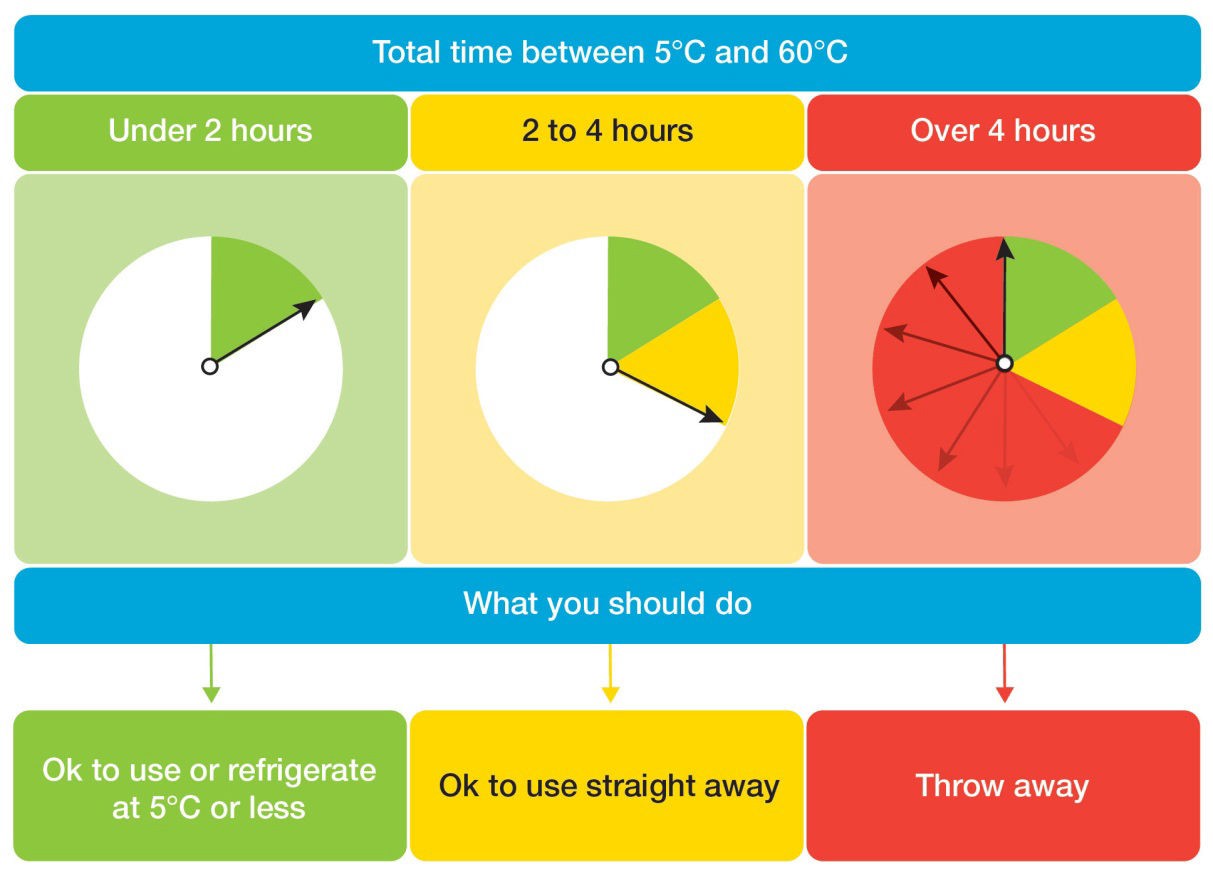 Write down your usual practice here for using the 2 hour/4 hour rule. Update it if your practice changes.Corrective Action if temperature wrong:  	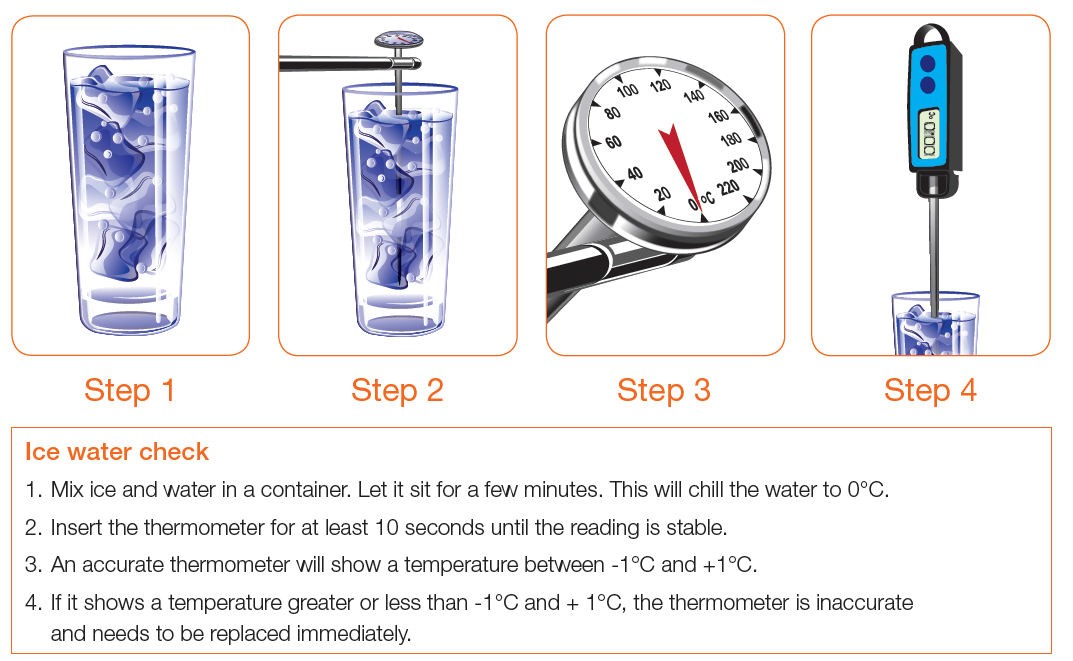 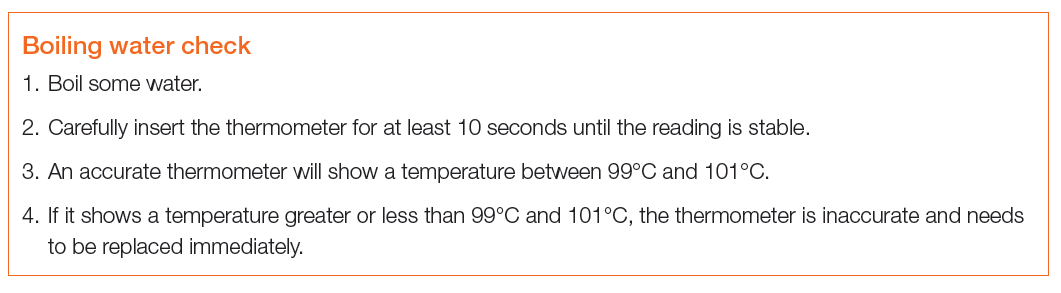 Record 1: My food suppliersRecord 1: My food suppliersRecord 1: My food suppliersRecord 1: My food suppliers#Trading nameBusiness addressContact phone number123456789101112131415Record 2: My temperature checks of food in cold or hot storage Check one high risk food in all units once per dayRecord 2: My temperature checks of food in cold or hot storage Check one high risk food in all units once per dayRecord 2: My temperature checks of food in cold or hot storage Check one high risk food in all units once per dayRecord 2: My temperature checks of food in cold or hot storage Check one high risk food in all units once per dayRecord 2: My temperature checks of food in cold or hot storage Check one high risk food in all units once per dayRecord 2: My temperature checks of food in cold or hot storage Check one high risk food in all units once per dayRecord 2: My temperature checks of food in cold or hot storage Check one high risk food in all units once per dayRecord 2: My temperature checks of food in cold or hot storage Check one high risk food in all units once per dayRecord 2: My temperature checks of food in cold or hot storage Check one high risk food in all units once per dayRecord 2: My temperature checks of food in cold or hot storage Check one high risk food in all units once per dayRecord 2: My temperature checks of food in cold or hot storage Check one high risk food in all units once per dayRecord 2: My temperature checks of food in cold or hot storage Check one high risk food in all units once per dayRecord 2: My temperature checks of food in cold or hot storage Check one high risk food in all units once per dayRecord 2: My temperature checks of food in cold or hot storage Check one high risk food in all units once per daySafe Temperatures:Safe Temperatures:Safe Temperatures:Cold Storage: 5°C or lessCold Storage: 5°C or lessCold Storage: 5°C or lessCold Storage: 5°C or lessFrozen storage: -15°C or colderFrozen storage: -15°C or colderFrozen storage: -15°C or colderFrozen storage: -15°C or colderHot storage 60°C or hotterHot storage 60°C or hotterHot storage 60°C or hotterDAYUNIT NAMEUNIT NAMEUNIT NAMEUNIT NAMEUNIT NAMEUNIT NAMEUNIT NAMEUNIT NAMEUNIT NAMEUNIT NAMEUNIT NAMEUNIT NAMECorrective Action12345678910111213141516171819202122232425262728293031DateMenu item to verify cooking temperatureInternal cooking temperature reached is greater than 75°C (or )Record 2: My temperature checks of food in cold or hot storage Check one high risk food in all units once per dayRecord 2: My temperature checks of food in cold or hot storage Check one high risk food in all units once per dayRecord 2: My temperature checks of food in cold or hot storage Check one high risk food in all units once per dayRecord 2: My temperature checks of food in cold or hot storage Check one high risk food in all units once per dayRecord 2: My temperature checks of food in cold or hot storage Check one high risk food in all units once per dayRecord 2: My temperature checks of food in cold or hot storage Check one high risk food in all units once per dayRecord 2: My temperature checks of food in cold or hot storage Check one high risk food in all units once per dayRecord 2: My temperature checks of food in cold or hot storage Check one high risk food in all units once per dayRecord 2: My temperature checks of food in cold or hot storage Check one high risk food in all units once per dayRecord 2: My temperature checks of food in cold or hot storage Check one high risk food in all units once per dayRecord 2: My temperature checks of food in cold or hot storage Check one high risk food in all units once per dayRecord 2: My temperature checks of food in cold or hot storage Check one high risk food in all units once per dayRecord 2: My temperature checks of food in cold or hot storage Check one high risk food in all units once per dayRecord 2: My temperature checks of food in cold or hot storage Check one high risk food in all units once per daySafe Temperatures:Safe Temperatures:Safe Temperatures:Cold Storage: 5°C or lessCold Storage: 5°C or lessCold Storage: 5°C or lessCold Storage: 5°C or lessFrozen storage: -15°C or colderFrozen storage: -15°C or colderFrozen storage: -15°C or colderFrozen storage: -15°C or colderHot storage 60°C or hotterHot storage 60°C or hotterHot storage 60°C or hotterDAYUNIT NAMEUNIT NAMEUNIT NAMEUNIT NAMEUNIT NAMEUNIT NAMEUNIT NAMEUNIT NAMEUNIT NAMEUNIT NAMEUNIT NAMEUNIT NAMECorrective Action12345678910111213141516171819202122232425262728293031DateMenu item to verify cooking temperatureInternal cooking temperature reached is greater than 75°C (or )Record 2: My temperature checks of food in cold or hot storage Check one high risk food in all units once per dayRecord 2: My temperature checks of food in cold or hot storage Check one high risk food in all units once per dayRecord 2: My temperature checks of food in cold or hot storage Check one high risk food in all units once per dayRecord 2: My temperature checks of food in cold or hot storage Check one high risk food in all units once per dayRecord 2: My temperature checks of food in cold or hot storage Check one high risk food in all units once per dayRecord 2: My temperature checks of food in cold or hot storage Check one high risk food in all units once per dayRecord 2: My temperature checks of food in cold or hot storage Check one high risk food in all units once per dayRecord 2: My temperature checks of food in cold or hot storage Check one high risk food in all units once per dayRecord 2: My temperature checks of food in cold or hot storage Check one high risk food in all units once per dayRecord 2: My temperature checks of food in cold or hot storage Check one high risk food in all units once per dayRecord 2: My temperature checks of food in cold or hot storage Check one high risk food in all units once per dayRecord 2: My temperature checks of food in cold or hot storage Check one high risk food in all units once per dayRecord 2: My temperature checks of food in cold or hot storage Check one high risk food in all units once per dayRecord 2: My temperature checks of food in cold or hot storage Check one high risk food in all units once per daySafe Temperatures:Safe Temperatures:Safe Temperatures:Cold Storage: 5°C or lessCold Storage: 5°C or lessCold Storage: 5°C or lessCold Storage: 5°C or lessFrozen storage: -15°C or colderFrozen storage: -15°C or colderFrozen storage: -15°C or colderFrozen storage: -15°C or colderHot storage 60°C or hotterHot storage 60°C or hotterHot storage 60°C or hotterDAYUNIT NAMEUNIT NAMEUNIT NAMEUNIT NAMEUNIT NAMEUNIT NAMEUNIT NAMEUNIT NAMEUNIT NAMEUNIT NAMEUNIT NAMEUNIT NAMECorrective Action12345678910111213141516171819202122232425262728293031DateMenu item to verify cooking temperatureInternal cooking temperature reached is greater than 75°C (or )Record 2: My temperature checks of food in cold or hot storage Check one high risk food in all units once per dayRecord 2: My temperature checks of food in cold or hot storage Check one high risk food in all units once per dayRecord 2: My temperature checks of food in cold or hot storage Check one high risk food in all units once per dayRecord 2: My temperature checks of food in cold or hot storage Check one high risk food in all units once per dayRecord 2: My temperature checks of food in cold or hot storage Check one high risk food in all units once per dayRecord 2: My temperature checks of food in cold or hot storage Check one high risk food in all units once per dayRecord 2: My temperature checks of food in cold or hot storage Check one high risk food in all units once per dayRecord 2: My temperature checks of food in cold or hot storage Check one high risk food in all units once per dayRecord 2: My temperature checks of food in cold or hot storage Check one high risk food in all units once per dayRecord 2: My temperature checks of food in cold or hot storage Check one high risk food in all units once per dayRecord 2: My temperature checks of food in cold or hot storage Check one high risk food in all units once per dayRecord 2: My temperature checks of food in cold or hot storage Check one high risk food in all units once per dayRecord 2: My temperature checks of food in cold or hot storage Check one high risk food in all units once per dayRecord 2: My temperature checks of food in cold or hot storage Check one high risk food in all units once per daySafe Temperatures:Safe Temperatures:Safe Temperatures:Cold Storage: 5°C or lessCold Storage: 5°C or lessCold Storage: 5°C or lessCold Storage: 5°C or lessFrozen storage: -15°C or colderFrozen storage: -15°C or colderFrozen storage: -15°C or colderFrozen storage: -15°C or colderHot storage 60°C or hotterHot storage 60°C or hotterHot storage 60°C or hotterDAYUNIT NAMEUNIT NAMEUNIT NAMEUNIT NAMEUNIT NAMEUNIT NAMEUNIT NAMEUNIT NAMEUNIT NAMEUNIT NAMEUNIT NAMEUNIT NAMECorrective Action12345678910111213141516171819202122232425262728293031DateMenu item to verify cooking temperatureInternal cooking temperature reached is greater than 75°C (or )Record 2: My temperature checks of food in cold or hot storage Check one high risk food in all units once per dayRecord 2: My temperature checks of food in cold or hot storage Check one high risk food in all units once per dayRecord 2: My temperature checks of food in cold or hot storage Check one high risk food in all units once per dayRecord 2: My temperature checks of food in cold or hot storage Check one high risk food in all units once per dayRecord 2: My temperature checks of food in cold or hot storage Check one high risk food in all units once per dayRecord 2: My temperature checks of food in cold or hot storage Check one high risk food in all units once per dayRecord 2: My temperature checks of food in cold or hot storage Check one high risk food in all units once per dayRecord 2: My temperature checks of food in cold or hot storage Check one high risk food in all units once per dayRecord 2: My temperature checks of food in cold or hot storage Check one high risk food in all units once per dayRecord 2: My temperature checks of food in cold or hot storage Check one high risk food in all units once per dayRecord 2: My temperature checks of food in cold or hot storage Check one high risk food in all units once per dayRecord 2: My temperature checks of food in cold or hot storage Check one high risk food in all units once per dayRecord 2: My temperature checks of food in cold or hot storage Check one high risk food in all units once per dayRecord 2: My temperature checks of food in cold or hot storage Check one high risk food in all units once per daySafe Temperatures:Safe Temperatures:Safe Temperatures:Cold Storage: 5°C or lessCold Storage: 5°C or lessCold Storage: 5°C or lessCold Storage: 5°C or lessFrozen storage: -15°C or colderFrozen storage: -15°C or colderFrozen storage: -15°C or colderFrozen storage: -15°C or colderHot storage 60°C or hotterHot storage 60°C or hotterHot storage 60°C or hotterDAYUNIT NAMEUNIT NAMEUNIT NAMEUNIT NAMEUNIT NAMEUNIT NAMEUNIT NAMEUNIT NAMEUNIT NAMEUNIT NAMEUNIT NAMEUNIT NAMECorrective Action12345678910111213141516171819202122232425262728293031DateMenu item to verify cooking temperatureInternal cooking temperature reached is greater than 75°C (or )Record 2: My temperature checks of food in cold or hot storage Check one high risk food in all units once per dayRecord 2: My temperature checks of food in cold or hot storage Check one high risk food in all units once per dayRecord 2: My temperature checks of food in cold or hot storage Check one high risk food in all units once per dayRecord 2: My temperature checks of food in cold or hot storage Check one high risk food in all units once per dayRecord 2: My temperature checks of food in cold or hot storage Check one high risk food in all units once per dayRecord 2: My temperature checks of food in cold or hot storage Check one high risk food in all units once per dayRecord 2: My temperature checks of food in cold or hot storage Check one high risk food in all units once per dayRecord 2: My temperature checks of food in cold or hot storage Check one high risk food in all units once per dayRecord 2: My temperature checks of food in cold or hot storage Check one high risk food in all units once per dayRecord 2: My temperature checks of food in cold or hot storage Check one high risk food in all units once per dayRecord 2: My temperature checks of food in cold or hot storage Check one high risk food in all units once per dayRecord 2: My temperature checks of food in cold or hot storage Check one high risk food in all units once per dayRecord 2: My temperature checks of food in cold or hot storage Check one high risk food in all units once per dayRecord 2: My temperature checks of food in cold or hot storage Check one high risk food in all units once per daySafe Temperatures:Safe Temperatures:Safe Temperatures:Cold Storage: 5°C or lessCold Storage: 5°C or lessCold Storage: 5°C or lessCold Storage: 5°C or lessFrozen storage: -15°C or colderFrozen storage: -15°C or colderFrozen storage: -15°C or colderFrozen storage: -15°C or colderHot storage 60°C or hotterHot storage 60°C or hotterHot storage 60°C or hotterDAYUNIT NAMEUNIT NAMEUNIT NAMEUNIT NAMEUNIT NAMEUNIT NAMEUNIT NAMEUNIT NAMEUNIT NAMEUNIT NAMEUNIT NAMEUNIT NAMECorrective Action12345678910111213141516171819202122232425262728293031DateMenu item to verify cooking temperatureInternal cooking temperature reached is greater than 75°C (or )Record 2: My temperature checks of food in cold or hot storage Check one high risk food in all units once per dayRecord 2: My temperature checks of food in cold or hot storage Check one high risk food in all units once per dayRecord 2: My temperature checks of food in cold or hot storage Check one high risk food in all units once per dayRecord 2: My temperature checks of food in cold or hot storage Check one high risk food in all units once per dayRecord 2: My temperature checks of food in cold or hot storage Check one high risk food in all units once per dayRecord 2: My temperature checks of food in cold or hot storage Check one high risk food in all units once per dayRecord 2: My temperature checks of food in cold or hot storage Check one high risk food in all units once per dayRecord 2: My temperature checks of food in cold or hot storage Check one high risk food in all units once per dayRecord 2: My temperature checks of food in cold or hot storage Check one high risk food in all units once per dayRecord 2: My temperature checks of food in cold or hot storage Check one high risk food in all units once per dayRecord 2: My temperature checks of food in cold or hot storage Check one high risk food in all units once per dayRecord 2: My temperature checks of food in cold or hot storage Check one high risk food in all units once per dayRecord 2: My temperature checks of food in cold or hot storage Check one high risk food in all units once per dayRecord 2: My temperature checks of food in cold or hot storage Check one high risk food in all units once per daySafe Temperatures:Safe Temperatures:Safe Temperatures:Cold Storage: 5°C or lessCold Storage: 5°C or lessCold Storage: 5°C or lessCold Storage: 5°C or lessFrozen storage: -15°C or colderFrozen storage: -15°C or colderFrozen storage: -15°C or colderFrozen storage: -15°C or colderHot storage 60°C or hotterHot storage 60°C or hotterHot storage 60°C or hotterDAYUNIT NAMEUNIT NAMEUNIT NAMEUNIT NAMEUNIT NAMEUNIT NAMEUNIT NAMEUNIT NAMEUNIT NAMEUNIT NAMEUNIT NAMEUNIT NAMECorrective Action12345678910111213141516171819202122232425262728293031DateMenu item to verify cooking temperatureInternal cooking temperature reached is greater than 75°C (or )Record 2: My temperature checks of food in cold or hot storage Check one high risk food in all units once per dayRecord 2: My temperature checks of food in cold or hot storage Check one high risk food in all units once per dayRecord 2: My temperature checks of food in cold or hot storage Check one high risk food in all units once per dayRecord 2: My temperature checks of food in cold or hot storage Check one high risk food in all units once per dayRecord 2: My temperature checks of food in cold or hot storage Check one high risk food in all units once per dayRecord 2: My temperature checks of food in cold or hot storage Check one high risk food in all units once per dayRecord 2: My temperature checks of food in cold or hot storage Check one high risk food in all units once per dayRecord 2: My temperature checks of food in cold or hot storage Check one high risk food in all units once per dayRecord 2: My temperature checks of food in cold or hot storage Check one high risk food in all units once per dayRecord 2: My temperature checks of food in cold or hot storage Check one high risk food in all units once per dayRecord 2: My temperature checks of food in cold or hot storage Check one high risk food in all units once per dayRecord 2: My temperature checks of food in cold or hot storage Check one high risk food in all units once per dayRecord 2: My temperature checks of food in cold or hot storage Check one high risk food in all units once per dayRecord 2: My temperature checks of food in cold or hot storage Check one high risk food in all units once per daySafe Temperatures:Safe Temperatures:Safe Temperatures:Cold Storage: 5°C or lessCold Storage: 5°C or lessCold Storage: 5°C or lessCold Storage: 5°C or lessFrozen storage: -15°C or colderFrozen storage: -15°C or colderFrozen storage: -15°C or colderFrozen storage: -15°C or colderHot storage 60°C or hotterHot storage 60°C or hotterHot storage 60°C or hotterDAYUNIT NAMEUNIT NAMEUNIT NAMEUNIT NAMEUNIT NAMEUNIT NAMEUNIT NAMEUNIT NAMEUNIT NAMEUNIT NAMEUNIT NAMEUNIT NAMECorrective Action12345678910111213141516171819202122232425262728293031DateMenu item to verify cooking temperatureInternal cooking temperature reached is greater than 75°C (or )Record 2: My temperature checks of food in cold or hot storage Check one high risk food in all units once per dayRecord 2: My temperature checks of food in cold or hot storage Check one high risk food in all units once per dayRecord 2: My temperature checks of food in cold or hot storage Check one high risk food in all units once per dayRecord 2: My temperature checks of food in cold or hot storage Check one high risk food in all units once per dayRecord 2: My temperature checks of food in cold or hot storage Check one high risk food in all units once per dayRecord 2: My temperature checks of food in cold or hot storage Check one high risk food in all units once per dayRecord 2: My temperature checks of food in cold or hot storage Check one high risk food in all units once per dayRecord 2: My temperature checks of food in cold or hot storage Check one high risk food in all units once per dayRecord 2: My temperature checks of food in cold or hot storage Check one high risk food in all units once per dayRecord 2: My temperature checks of food in cold or hot storage Check one high risk food in all units once per dayRecord 2: My temperature checks of food in cold or hot storage Check one high risk food in all units once per dayRecord 2: My temperature checks of food in cold or hot storage Check one high risk food in all units once per dayRecord 2: My temperature checks of food in cold or hot storage Check one high risk food in all units once per dayRecord 2: My temperature checks of food in cold or hot storage Check one high risk food in all units once per daySafe Temperatures:Safe Temperatures:Safe Temperatures:Cold Storage: 5°C or lessCold Storage: 5°C or lessCold Storage: 5°C or lessCold Storage: 5°C or lessFrozen storage: -15°C or colderFrozen storage: -15°C or colderFrozen storage: -15°C or colderFrozen storage: -15°C or colderHot storage 60°C or hotterHot storage 60°C or hotterHot storage 60°C or hotterDAYUNIT NAMEUNIT NAMEUNIT NAMEUNIT NAMEUNIT NAMEUNIT NAMEUNIT NAMEUNIT NAMEUNIT NAMEUNIT NAMEUNIT NAMEUNIT NAMECorrective Action12345678910111213141516171819202122232425262728293031DateMenu item to verify cooking temperatureInternal cooking temperature reached is greater than 75°C (or )Record 2: My temperature checks of food in cold or hot storage Check one high risk food in all units once per dayRecord 2: My temperature checks of food in cold or hot storage Check one high risk food in all units once per dayRecord 2: My temperature checks of food in cold or hot storage Check one high risk food in all units once per dayRecord 2: My temperature checks of food in cold or hot storage Check one high risk food in all units once per dayRecord 2: My temperature checks of food in cold or hot storage Check one high risk food in all units once per dayRecord 2: My temperature checks of food in cold or hot storage Check one high risk food in all units once per dayRecord 2: My temperature checks of food in cold or hot storage Check one high risk food in all units once per dayRecord 2: My temperature checks of food in cold or hot storage Check one high risk food in all units once per dayRecord 2: My temperature checks of food in cold or hot storage Check one high risk food in all units once per dayRecord 2: My temperature checks of food in cold or hot storage Check one high risk food in all units once per dayRecord 2: My temperature checks of food in cold or hot storage Check one high risk food in all units once per dayRecord 2: My temperature checks of food in cold or hot storage Check one high risk food in all units once per dayRecord 2: My temperature checks of food in cold or hot storage Check one high risk food in all units once per dayRecord 2: My temperature checks of food in cold or hot storage Check one high risk food in all units once per daySafe Temperatures:Safe Temperatures:Safe Temperatures:Cold Storage: 5°C or lessCold Storage: 5°C or lessCold Storage: 5°C or lessCold Storage: 5°C or lessFrozen storage: -15°C or colderFrozen storage: -15°C or colderFrozen storage: -15°C or colderFrozen storage: -15°C or colderHot storage 60°C or hotterHot storage 60°C or hotterHot storage 60°C or hotterDAYUNIT NAMEUNIT NAMEUNIT NAMEUNIT NAMEUNIT NAMEUNIT NAMEUNIT NAMEUNIT NAMEUNIT NAMEUNIT NAMEUNIT NAMEUNIT NAMECorrective Action12345678910111213141516171819202122232425262728293031DateMenu item to verify cooking temperatureInternal cooking temperature reached is greater than 75°C (or )Record 2: My temperature checks of food in cold or hot storage Check one high risk food in all units once per dayRecord 2: My temperature checks of food in cold or hot storage Check one high risk food in all units once per dayRecord 2: My temperature checks of food in cold or hot storage Check one high risk food in all units once per dayRecord 2: My temperature checks of food in cold or hot storage Check one high risk food in all units once per dayRecord 2: My temperature checks of food in cold or hot storage Check one high risk food in all units once per dayRecord 2: My temperature checks of food in cold or hot storage Check one high risk food in all units once per dayRecord 2: My temperature checks of food in cold or hot storage Check one high risk food in all units once per dayRecord 2: My temperature checks of food in cold or hot storage Check one high risk food in all units once per dayRecord 2: My temperature checks of food in cold or hot storage Check one high risk food in all units once per dayRecord 2: My temperature checks of food in cold or hot storage Check one high risk food in all units once per dayRecord 2: My temperature checks of food in cold or hot storage Check one high risk food in all units once per dayRecord 2: My temperature checks of food in cold or hot storage Check one high risk food in all units once per dayRecord 2: My temperature checks of food in cold or hot storage Check one high risk food in all units once per dayRecord 2: My temperature checks of food in cold or hot storage Check one high risk food in all units once per daySafe Temperatures:Safe Temperatures:Safe Temperatures:Cold Storage: 5°C or lessCold Storage: 5°C or lessCold Storage: 5°C or lessCold Storage: 5°C or lessFrozen storage: -15°C or colderFrozen storage: -15°C or colderFrozen storage: -15°C or colderFrozen storage: -15°C or colderHot storage 60°C or hotterHot storage 60°C or hotterHot storage 60°C or hotterDAYUNIT NAMEUNIT NAMEUNIT NAMEUNIT NAMEUNIT NAMEUNIT NAMEUNIT NAMEUNIT NAMEUNIT NAMEUNIT NAMEUNIT NAMEUNIT NAMECorrective Action12345678910111213141516171819202122232425262728293031DateMenu item to verify cooking temperatureInternal cooking temperature reached is greater than 75°C (or )Record 2: My temperature checks of food in cold or hot storage Check one high risk food in all units once per dayRecord 2: My temperature checks of food in cold or hot storage Check one high risk food in all units once per dayRecord 2: My temperature checks of food in cold or hot storage Check one high risk food in all units once per dayRecord 2: My temperature checks of food in cold or hot storage Check one high risk food in all units once per dayRecord 2: My temperature checks of food in cold or hot storage Check one high risk food in all units once per dayRecord 2: My temperature checks of food in cold or hot storage Check one high risk food in all units once per dayRecord 2: My temperature checks of food in cold or hot storage Check one high risk food in all units once per dayRecord 2: My temperature checks of food in cold or hot storage Check one high risk food in all units once per dayRecord 2: My temperature checks of food in cold or hot storage Check one high risk food in all units once per dayRecord 2: My temperature checks of food in cold or hot storage Check one high risk food in all units once per dayRecord 2: My temperature checks of food in cold or hot storage Check one high risk food in all units once per dayRecord 2: My temperature checks of food in cold or hot storage Check one high risk food in all units once per dayRecord 2: My temperature checks of food in cold or hot storage Check one high risk food in all units once per dayRecord 2: My temperature checks of food in cold or hot storage Check one high risk food in all units once per daySafe Temperatures:Safe Temperatures:Safe Temperatures:Cold Storage: 5°C or lessCold Storage: 5°C or lessCold Storage: 5°C or lessCold Storage: 5°C or lessFrozen storage: -15°C or colderFrozen storage: -15°C or colderFrozen storage: -15°C or colderFrozen storage: -15°C or colderHot storage 60°C or hotterHot storage 60°C or hotterHot storage 60°C or hotterDAYUNIT NAMEUNIT NAMEUNIT NAMEUNIT NAMEUNIT NAMEUNIT NAMEUNIT NAMEUNIT NAMEUNIT NAMEUNIT NAMEUNIT NAMEUNIT NAMECorrective Action12345678910111213141516171819202122232425262728293031DateMenu item to verify cooking temperatureInternal cooking temperature reached is greater than 75°C (or )DateThermometer IDTemperature °C ice water (Should be between -1.0 and 1.0°C)Temperature °C boiling water (Should be between 99°C and 101°C)